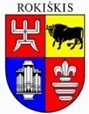 ROKIŠKIO RAJONO SAVIVALDYBĖS TARYBASPRENDIMASDĖL PRITARIMO DALYVAuti PROJEKTE „Rokiškio rajono, Kupiškio rajono ir Visagino savivaldybių mokyklų sveikatos kabinetų atnaujinimas“ PAGAL 2014–2021 m. Europos ekonominės erdvės finansinio mechanizmo Programos „Sveikata“ PRIEMONĘ „Ikimokyklinio ir mokyklinio ugdymo įstaigų sveikatos kabinetų aprūpinimas metodinėmis priemonėmis“2020 m. rugsėjo 25 d. Nr. TS- RokiškisVadovaudamasi Lietuvos Respublikos vietos savivaldos įstatymo 16 straipsnio 4 dalimi,  2014–2021 m. Europos ekonominės erdvės finansinio mechanizmo Programos „Sveikata“ kvietimu teikti paraiškas „Ikimokyklinio ir mokyklinio ugdymo įstaigų sveikatos kabinetų aprūpinimas metodinėmis priemonėmis“ Nr. LT03-2-SAM-K01, Rokiškio rajono savivaldybės administracijos ir savivaldybės įstaigų projektų rengimo bei įgyvendinimo koordinavimo grupės 2020 m. rugsėjo 7 d. posėdžio protokolu Nr. 22, įgyvendindama Rokiškio rajono strateginį plėtros planą iki 2022 metų  ir siekdama teikti paraiškas Europos Sąjungos struktūrinių bei kitų fondų finansinei paramai gauti, Rokiškio rajono savivaldybės taryba n u s p r e n d ž i a:	1. Pritarti Rokiškio rajono savivaldybės visuomenės sveikatos biuro projekto „Rokiškio rajono, Kupiškio rajono ir Visagino savivaldybių mokyklų sveikatos kabinetų atnaujinimas“ (toliau − projektas) paraiškos teikimui finansavimui gauti pagal 2014–2021 m. Europos ekonominės erdvės finansinio mechanizmo Programos „Sveikata“ priemonę „Ikimokyklinio ir mokyklinio ugdymo įstaigų sveikatos kabinetų aprūpinimas metodinėmis priemonėmis“.2. ui finansuoti skirti savo įnašą – Rokiškio rajono savivaldybės biudžeto lėšomis 2021-2023 m. finansuoti ne mažiau nei 26 proc. visų tinkamų finansuoti projekto išlaidų, tenkančių Rokiškio rajono savivaldybei, ir finansuoti Rokiškio rajono savivaldybei projekte priskirtas nenumatytas ar netinkamas finansuoti, tačiau šiam projektui įgyvendinti būtinas išlaidas.3. Užtikrinti finansinį projekto numatytų veiklų ir rezultatų tęstinumą 5 (penkerius) metus po projekto įgyvendinimo.Sprendimas per vieną mėnesį gali būti skundžiamas Regionų apygardos administraciniam teismui, skundą (prašymą) perduodant bet kuriose šio teismo rūmuose Lietuvos Respublikos administracinių bylų teisenos įstatymo nustatyta tvarka.Savivaldybės meras							Ramūnas GodeliauskasAgnė Šapokaitė 	Rokiškio rajono savivaldybės tarybai ROKIŠKIO RAJONO SAVIVALDYBĖS TARYBOS SPRENDIMO PROJEKTO ,,DĖL PRITARIMO DALYVAuti PROJEKTE „Rokiškio rajono, Kupiškio rajono ir Visagino savivaldybių mokyklų sveikatos kabinetų atnaujinimas“ PAGAL 2014–2021 m. Europos ekonominės erdvės finansinio mechanizmo Programos „Sveikata“ PRIEMONĘ „Ikimokyklinio ir mokyklinio ugdymo įstaigų sveikatos kabinetų aprūpinimas metodinėmis priemonėmis“ AIŠKINAMASIS RAŠTAS2020-09-25Parengto sprendimo projekto tikslai ir uždaviniai. Rokiškio rajono savivaldybės visuomenės sveikatos biuras kartu su partneriais (Kupiškio ir Visagino savivaldybėmis)  rengia paraišką projekto „Rokiškio rajono, Kupiškio rajono ir Visagino savivaldybių mokyklų sveikatos kabinetų atnaujinimas“ finansavimui gauti pagal 2014–2021 m. Europos ekonominės erdvės finansinio mechanizmo Programos „Sveikata“ priemonę „Ikimokyklinio ir mokyklinio ugdymo įstaigų sveikatos kabinetų aprūpinimas metodinėmis priemonėmis“. 	Šiuo metu esantis teisinis reglamentavimas. Lietuvos Respublikos vietos savivaldos įstatymo 6 straipsnio 18 punktas nurodo, kad savivaldybių sveikatinimo priemonių planavimas ir įgyvendinimas, parama savivaldybės gyventojų sveikatos priežiūrai yra savarankiška savivaldybės funkcija. Lietuvos Respublikos vietos savivaldos įstatymo 16 straipsnio 4 dalis ir Lietuvos Respublikos biudžetinių įstaigų įstatymo 4 straipsnio 2 dalis nurodo, kad iš savivaldybės biudžeto išlaikomos biudžetinės įstaigos savininko teises ir pareigas įgyvendina savivaldybės taryba. 2014–2021 m. Europos ekonominės erdvės finansinio mechanizmo Programos „Sveikata“ kvietimas teikti paraiškas „Ikimokyklinio ir mokyklinio ugdymo įstaigų sveikatos kabinetų aprūpinimas metodinėmis priemonėmis“ Nr. LT03-2-SAM-K01.Sprendimo projekto esmė, projekto tikslas: pagerinti trijų savivaldybių (Rokiškio r., Kupiškio r. ir Visagino savivaldybių) ikimokyklinio ir mokyklinio ugdymo įstaigų sveikatos kabinetuose teikiamas paslaugas vaikams, taip užtikrinant vaikų ir jaunimo gerovę. Projekto uždaviniai: 1. Suremontuoti trijų savivaldybių (Rokiškio r., Kupiškio r. ir Visagino savivaldybių) mokyklų / ikimokyklinio ugdymo įstaigų sveikatos kabinetus. 2. Įsigyti sveikatos kabinetų metodinių priemonių (psichinės sveikatos stiprinimui skirtų priemonių, visuomenės sveikatos rizikos veiksnių priemonių, sveikos gyvensenos įgūdžių ugdymo priemonių, informacinių komunikacinių technologijų priemonių, kt. metodinių priemonių), reikalingų psichinės sveikatos prevencijai ir stiprinimui mokyklose ikimokyklinio ugdymo įstaigose vykdyti.	Planuojama projekto „Rokiškio rajono, Kupiškio rajono ir Visagino savivaldybių mokyklų sveikatos kabinetų atnaujinimas“ pradžia – 2021 m. sausio mėn., pabaiga – 2023 m., iš viso – 24 mėn., projekto paraiškos pateikimo terminas – iki 2020 m. spalio 15 d. Gavus finansavimą, projekto metu numatoma suremontuoti trijų savivaldybių (Rokiškio r., Kupiškio r. ir Visagino savivaldybių) mokyklų / ikimokyklinio ugdymo įstaigų sveikatos kabinetus, įsigyti sveikatos kabinetų metodinių priemonių (psichinės sveikatos stiprinimui skirtų priemonių, visuomenės sveikatos rizikos veiksnių priemonių, sveikos gyvensenos įgūdžių ugdymo priemonių, informacinių komunikacinių technologijų priemonių, kt. metodinių priemonių), reikalingų psichinės sveikatos prevencijai ir stiprinimui mokyklose/ikimokyklinio ugdymo įstaigose vykdyti. Planuojamos veiklos: mokyklų / ikimokyklinio ugdymo įstaigų sveikatos kabinetų (toliau – sveikatos kabinetų) paprastasis remontas; sveikatos kabinetų metodinių priemonių (psichinės sveikatos stiprinimui skirtų priemonių, visuomenės sveikatos rizikos veiksnių priemonių,  sveikos gyvensenos įgūdžių ugdymo priemonių, informacinių komunikacinių technologijų priemonių, kt. metodinių priemonių), reikalingų psichinės sveikatos prevencijai ir stiprinimui mokyklose/ikimokyklinio ugdymo įstaigose vykdyti, įsigijimas. Projekto preliminari vertė – apie 300 000 Eur. Rokiškio rajono savivaldybės dalis bendroje projekto vertėje – apie 100 000 Eur. Projektui administruoti bus skiriama iki 10 proc. projekto biudžeto dalies. Projektas bus įgyvendinamas kartu su Kupiškio rajono ir Visagino savivaldybėmis.  Prie projekto veiklų įgyvendinimo būtina prisidėti savomis lėšomis: 2021–2023 m. – ne mažiau 26 procentai nuo Rokiškio r. savivaldybei tenkančios projekto vertės išlaidų. 	Galimos pasekmės, priėmus siūlomą tarybos sprendimo projektą:	teigiamos – bus teikiama paraiška dalyvauti kvietime pagal 2014–2021 m. Europos ekonominės erdvės finansinio mechanizmo programos „Sveikata“ priemonę „Ikimokyklinio ir mokyklinio ugdymo įstaigų sveikatos kabinetų aprūpinimas metodinėmis priemonėmis“;	neigiamų pasekmių nenumatoma.	Kokia sprendimo nauda Rokiškio rajono gyventojams. Projektu bus siekiama pagerinti ikimokyklinio ir mokyklinio ugdymo įstaigų sveikatos kabinetuose teikiamas paslaugas vaikams, taip užtikrinant vaikų ir jaunimo gerovę. 	Finansavimo šaltiniai ir lėšų poreikis. Projekto vertė – apie 300 000 Eur. Rokiškio rajono savivaldybės dalis – 100 000 Eur, iš jų apie 74 tūkst. Eur – 2014–2021 m. Europos ekonominės erdvės finansinio mechanizmo programos „Sveikata“ lėšos, apie 26 tūkst. Eur – savivaldybės biudžeto lėšos 2021–2023 m.		Suderinamumas su Lietuvos Respublikos galiojančiais teisės norminiais aktais. Projektas neprieštarauja galiojantiems teisės aktams.	Antikorupcinis vertinimas. Teisės akte nenumatoma reguliuoti visuomeninių santykių, susijusių su Lietuvos Respublikos Korupcijos prevencijos įstatymo 8 straipsnio 1 dalyje numatytais veiksniais, todėl teisės aktas nevertintinas antikorupciniu požiūriu.Rokiškio rajono savivaldybės visuomenės sveikatos biuro direktorė                     	Agnė Šapokaitė 